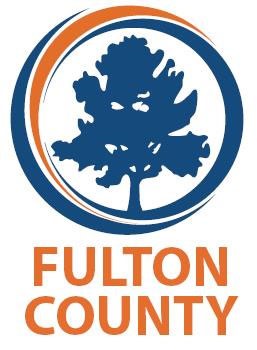 COMMISSION ON ELDER AFFAIRS MEETING AGENDA Date: October 14, 2022 Time: 12:30 p.m. – 2:00 p.m. Board Members Marsetta Ray, Chair - South Fulton Senior Services |Beth Cayce, Vice Chair – District 2 | Mary Blake, At-Large | Ruth Lyles-Bailey, Parliamentarian – Council on Aging, West  |Stephanie Fiber-Sutton, District 1 | Rosalind Elliott, District 3 | Linda Adams – District 4 | District 5 (Vacant) | Jill Lindsey, District 6 | Council on Aging North (Vacant) | Barbara Brown, Council on Aging South | Council on Aging East (Vacant) | Ann Germany, Senior Services North Fulton | Secretary – Department of Senior Services Agenda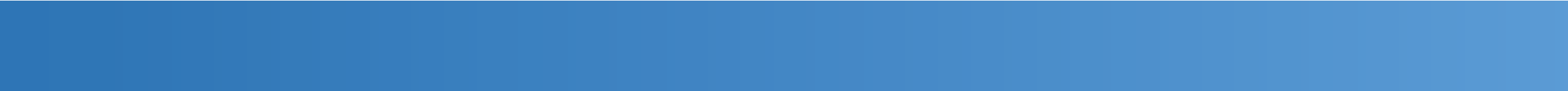 Call to Order Motivational Thought Roll Call Review/Approval of Minutes 	Monthly Information Features: Senior Safety - Presenters: Lt. Ryan Sinks and Senior Patrol Officer Idlett Georgia 2022 Election Updates – Presenter – Fulton County Voter Education and OutreachReports of Officers & Board Members  COEA Committee ReportsHealth & Wellness Senior Services Safety & Security CommunicationTechnologyProgrammingCivic Life           Senior Services Update Public Comments  Unfinished BusinessLong-term Care Virtual WorkshopNew Business COEA Election    AnnouncementsAdjournment 	 				Next Meeting – November 4, 2022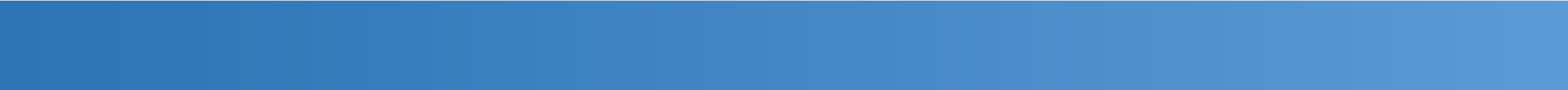 